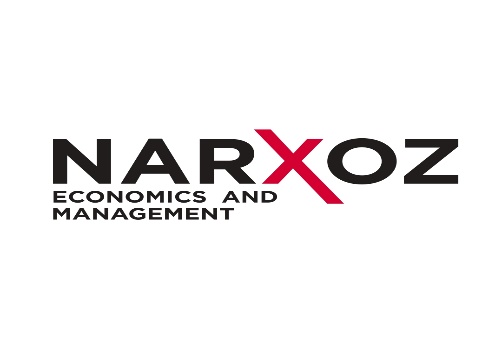 Есеп және аудит мамандығы бойынша магистратура бағдарламасының оқу жоспары (ғылыми-педагогикалық трек – 2 жыл) БАҒДАРЛАМАҒА ШОЛУ«Есеп және аудит» мамандығы бойынша ғылыми-педагогикалық магистратура бағдарламасы талаптары Ғылыми-педагогикалық блокБейіндік пәндерТағлымдамадан өту және ғылыми-зерттеу жұмысы Пән категориясыКредиттер (ECTS)Ғылыми-педагогикалық блок27Мамандықтың бейіндік пәндері 41Тағлымдама және ғылыми-зерттеу жұмысы 52Жиыны 120Пән атыКредиттер (ECTS)Ғылым тарихы және философиясы 4Жоғары мектеп педагогикасы 3Шет тілі (кәсіптік)5Басқару психологиясы5Ғылыми зерттеу әдіснамасы5Қаржылық зерттеуге арналған эконометрика 5Жиыны 27Пән атыКредиттер (ECTS)Қаржылық есеп теориясы5Қаржылық есептілік теориясы және тәжірибесі6Басқару есебі теориясы және тәжірибесі6Аудит теорясы және тәжірибесі6Үлкен деректерді талдамалық зерттеу 6Корпоративтік басқару теориясы 6Салық салу теориясы және тәжірибесі6Жиыны 41Жұмыстар категориясыКредиттер (ECTS)Тәжірибе 16     Педагогикалық тәжірибе3     Зерттеу тәжірибесі13Ғылыми-зерттеу жұмысы24Магистерлік диссертацияны рәсімдеу және қорғау12Жиыны 52